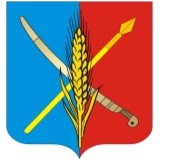 АДМИНИСТРАЦИЯВасильево-Ханжоновского сельского поселения	Неклиновского района Ростовской областиПОСТАНОВЛЕНИЕ  № 15« 27 » марта   2020  года	                    с. Васильево-Ханжоновка	«О приостановлении личного приема граждан в Администрации Васильево-Ханжоновского сельского поселения сельского поселения»        В соответствии с Указом Президента Российской Федерации 
от 25.03.2020 № 206 «Об объявлении в Российской Федерации нерабочих дней» и распоряжением Губернатора Ростовской области от 27.03.2020 № 57 «О мерах по реализации Указа Президента Российской Федерации от 25.03.2020 № 206, распоряжением Губернатора Ростовской области от 27.03.2020 № 60 «О дополнительных мерах  по предотвращению  распространения новой  коронавирусной инфекции (2019-nCOV), в соответствии с Федеральным законом от 21.11.2011 № 323-ФЗ «Об основах охраны здоровья граждан в Российской Федерации», Федеральным законом от 21.12.1994 № 68-ФЗ «О защите населения и территорий от чрезвычайных ситуаций природного и техногенного характера», на основании методических рекомендаций Министерства труда и социальной защиты Российской Федерации по режиму труда органов государственной власти, органов местного самоуправления и организаций с участием государства, руководствуясь Уставом муниципального образования «Васильево-Ханжоновское  сельское поселение», принятым Решением Собрания депутатов Васильево-Ханжоновского сельского поселения от 17.01.2020 № 124, в целях реализации мер по профилактике и снижению рисков распространения новой коронавирусной инфекции COVID-19, Администрация Васильево-Ханжоновского сельского поселения                         ПОСТАНОВЛЯЕТ:	1. С 27 марта 2020 года и до выхода специального распоряжения:1.1. приостановить личный прием граждан в Администрации Васильево-Ханжоновского сельского поселения и рекомендовать гражданам подавать обращения исключительно в письменной форме в ящик  для приема почтовой корреспонденции Администрации Васильево-Ханжоновского сельского поселения, через почту России, Портал государственных и муниципальных услуг Ростовской области и электронную почту Администрации Васильево-Ханжоновского сельского поселения sp26267@donpac.ru ;1.2. запретить доступ в здание Администрации Васильево-Ханжоновского сельского поселения лиц, чья профессиональная деятельность не связана с исполнением ее функций.2. Ведущему специалисту Администрации Васильево-Ханжоновского сельского поселения Ткачевой Е.Н. разместить информацию о приостановке личного приема граждан и запрете доступа в здание Администрации Васильево-Ханжоновского сельского поселения на входе в здание Администрации Васильево-Ханжоновского сельского поселения, а также в здания подведомственных учреждений, на информационных стендах Васильево-Ханжоновского сельского поселения и официальном сайте Администрации Васильево-Ханжоновского сельского поселения в информационно-телекоммуникационной сети «Интернет» с указанием места  размещения ящика  для приема почтовой корреспонденции Администрации Васильево-Ханжоновского сельского поселения, почтового адреса, адреса электронной почты и адреса Портала государственных и муниципальных услуг Ростовской области, с помощью которых граждане могут обратиться с письменным обращением в Администрацию Васильево-Ханжоновского  сельского поселения.3. Ведущему специалисту Администрации Васильево-Ханжоновского сельского поселения Ткачевой Е.Н. осуществлять выемку письменных обращений граждан из ящика для приема почтовой корреспонденции Администрации Васильево-Ханжоновского сельского поселения ежедневно по будним дням в 16 часов 00 минут.4. Настоящее постановление вступает в силу с 27 марта 2020 года.5. Ведущему специалисту Администрации Васильево-Ханжоновского сельского поселения Ткачевой Е.Н. обеспечить официальное опубликование (обнародование) настоящего постановления и разместить его на официальном сайте Администрации Васильево-Ханжоновского сельского поселения в информационно-телекоммуникационной сети «Интернет».6. Контроль за исполнением постановления оставляю за собой.Глава АдминистрацииВасильево-Ханжоновского сельского поселения	                                      С. Н. Зацарная Постановление вносит  ведущий специалист Е.Н. Ткачева